At its 16 April 2024 meeting, the Coordination Committee for Terminology (CCT), which is composed by the SCV, the CCV and ITU-D representatives, addressed several terms and definitions that ITU-T SG2, ITU-T SG3, ITU-T SG9 and ITU-T SG11 had sent to the CCT for comments and harmonization, and which have now been incorporated in clause 3.2 of published Recommendations.The result of the 16 April validation process is reflected in Document CCT/57 (Rev1) and is also reproduced in Annex 1 for convenience. ITU-T SG9 and ITU-T SG11 are invited to consider the modifications suggested with revision marks in the Annex in future revisions of the relevant Recommendation and to inform the CCT of any intended modification of the term or definition. The study groups are requested to provide clarification as highlighted in yellow.In accordance with the validation process, which is described in the terms and definitions validation workflow, all validated terms and definitions will be translated into the other languages of the Union, and will be incorporated in the six languages both in the ITU-Terms and Definitions database and UNTERM.It should be noted that validation is a continuing process and as such, other terms and definitions received from the study groups will be considered for validation in future meetings of the CCT. _________________Annex: 1Annex 1Result of the validation process of 
ITU-T SG2, ITU-T SG3, ITU-T SG9 and ITU-T SG11 terms and definitions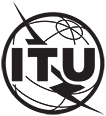 INTERNATIONAL TELECOMMUNICATION UNIONTELECOMMUNICATION
STANDARDIZATION SECTORSTUDY PERIOD 2022-2024INTERNATIONAL TELECOMMUNICATION UNIONTELECOMMUNICATION
STANDARDIZATION SECTORSTUDY PERIOD 2022-2024INTERNATIONAL TELECOMMUNICATION UNIONTELECOMMUNICATION
STANDARDIZATION SECTORSTUDY PERIOD 2022-2024INTERNATIONAL TELECOMMUNICATION UNIONTELECOMMUNICATION
STANDARDIZATION SECTORSTUDY PERIOD 2022-2024INTERNATIONAL TELECOMMUNICATION UNIONTELECOMMUNICATION
STANDARDIZATION SECTORSTUDY PERIOD 2022-2024SCV-LS29INTERNATIONAL TELECOMMUNICATION UNIONTELECOMMUNICATION
STANDARDIZATION SECTORSTUDY PERIOD 2022-2024INTERNATIONAL TELECOMMUNICATION UNIONTELECOMMUNICATION
STANDARDIZATION SECTORSTUDY PERIOD 2022-2024INTERNATIONAL TELECOMMUNICATION UNIONTELECOMMUNICATION
STANDARDIZATION SECTORSTUDY PERIOD 2022-2024INTERNATIONAL TELECOMMUNICATION UNIONTELECOMMUNICATION
STANDARDIZATION SECTORSTUDY PERIOD 2022-2024INTERNATIONAL TELECOMMUNICATION UNIONTELECOMMUNICATION
STANDARDIZATION SECTORSTUDY PERIOD 2022-2024SCVINTERNATIONAL TELECOMMUNICATION UNIONTELECOMMUNICATION
STANDARDIZATION SECTORSTUDY PERIOD 2022-2024INTERNATIONAL TELECOMMUNICATION UNIONTELECOMMUNICATION
STANDARDIZATION SECTORSTUDY PERIOD 2022-2024INTERNATIONAL TELECOMMUNICATION UNIONTELECOMMUNICATION
STANDARDIZATION SECTORSTUDY PERIOD 2022-2024INTERNATIONAL TELECOMMUNICATION UNIONTELECOMMUNICATION
STANDARDIZATION SECTORSTUDY PERIOD 2022-2024INTERNATIONAL TELECOMMUNICATION UNIONTELECOMMUNICATION
STANDARDIZATION SECTORSTUDY PERIOD 2022-2024Original: EnglishQuestion(s):Question(s):------------Geneva, 30 April 2024(Ref.:)(Ref.:)(Ref.:)(Ref.:)(Ref.:)(Ref.:)(Ref.:)Source:Source:Coordination Committee for TerminologyCoordination Committee for TerminologyCoordination Committee for TerminologyCoordination Committee for TerminologyCoordination Committee for TerminologyTitle:Title:LS on the Validation of English terms and definitionsLS on the Validation of English terms and definitionsLS on the Validation of English terms and definitionsLS on the Validation of English terms and definitionsLS on the Validation of English terms and definitionsLIAISON STATEMENTLIAISON STATEMENTLIAISON STATEMENTLIAISON STATEMENTLIAISON STATEMENTLIAISON STATEMENTLIAISON STATEMENTFor action to:For action to:For action to:For action to:ITU-T SG9; ITU-T SG11; ITU-T SG20ITU-T SG9; ITU-T SG11; ITU-T SG20ITU-T SG9; ITU-T SG11; ITU-T SG20For information to:For information to:For information to:For information to:ITU-T SG2; ITU-T SG3ITU-T SG2; ITU-T SG3ITU-T SG2; ITU-T SG3Approval:Approval:Approval:Approval:CCT meeting (16 April 2024)CCT meeting (16 April 2024)CCT meeting (16 April 2024)Deadline:Deadline:Deadline:Deadline:---------Contact:Contact:Contact:Contact:Contact:Contact:Abstract:Study groupStudy groupRec.TermDefinitionValidated (y/n)ITU-T SG2ITU-T SG2M.3367intelligent maintenance robot (IMR)A kind of smart wearable maintenance assistant toolkit, a smart information collection device that integrates infrared, visual, sound and other multi-functional sensors, uses the autonomous navigation and positioning function to follow the patrol route, and uses visible image analysis, infrared temperature measurement and other technologies to carry out on-site patrol, information collection and dispatch of reports to a telecommunication smart maintenance system.YesITU-T SG3ITU-T SG3D.1102 customer support service The assistance and advice provided by a company to consumers who use their platform or services.YesITU-T SG3ITU-T SG3D.1102 media literacy The practices that allow people to access, evaluateand create media.NoITU-T SG9ITU-T SG9J.1306API Lifecycle ManagementSet of functions required to manage the instantiation, maintenance and termination of an application programming interface instance.YesITU-T SG9ITU-T SG9J.1306Cloud DatabaseA database that is deployed a cloud-computing environment.No ITU-T SG9ITU-T SG9J.1306Container OrchestrationProcedure on container deployment and organization that provides the ability to schedule and manage container clusters, including container automated deployment, management, elastic scaling and container network management.YesITU-T SG9ITU-T SG9J.1306Continuous Integration and Continuous Deployment (CI/CD)Software engineering practice that helps team members integrate and publish their work results frequently, with continuous integration that automatically conducts error verification and shortens the system development lifecycle, and continuous deployment that automatically releases the verified code and builds system deployed into different targeting environments.YesITU-T SG9ITU-T SG9J.1305 Converged Mediaype of media that combines the information technology of radio, television, newspapers and periodicals, network audiovisual and other aspects, diversified communication channels and forms.NoITU-T SG9ITU-T SG9J.1306Development and Operations (DevOps)A group of processes, methods and systems collectively used to promote communication, collaboration and integration among application development and system, technology operation and maintenance as a single whole engineering process.YesITU-T SG9ITU-T SG9J.1036 Factual subscriber-base reportingconditional access systemthe accurate and truthful representation of the number of subscribers of each service in a distribution platform without any manipulation or distortion of the underlying data.NoITU-T SG9ITU-T SG9J.1306Fitness FunctionAn objective function used to calculate the gap between potential solutions and established goals in evolutionary computation paradigm.YesITU-T SG9ITU-T SG9J.1306Grayscale Release CapabilityA way of releasing a smooth transition between black and white.YesITU-T SG9ITU-T SG9J.198.2HiNoC 2.0The short form of the second generation HiNoC defined by [ITU-T J.196.1], [ITU-T J.196.2] and [ITU-T J.196.3]Rejected as a definitionITU-T SG9ITU-T SG9J.198.2HiNoC 2.0+ channelA channel that supports the access of modems, and has a bandwidth of 128 MHz.NoITU-T SG9ITU-T SG9J.198.2HiNoC 3.0The short form of the third generation HiNoC defined by [ITU-T J.198.1], [ITU-T J.HiNoC3-MAC] and this recommendation.Rejected as a definitionITU-T SG9ITU-T SG9J.198.2HiNoC 3.0 channelA channel that only supports the access  modems, and has a bandwidth of 128 MHz.NoITU-T SG9ITU-T SG9J.198.2interleaverA device that rearranges the bit order of the forward error correction (FEC) codewords.(Note from the Secretariat: There are outstanding comments stated in previous liaison statements)NoITU-T SG9ITU-T SG9J.198.2interleaver depthThe number of FEC codewords rearranged in each interleaving process.(Note from the Secretariat: There are outstanding comments stated in previous liaison statements)NoITU-T SG9ITU-T SG9J.1306LakehouseAn integrated system that connects and integrates the data warehouse and data lake, whose coexistence can ensure data flow, reduce repeated construction and bring more benefits to enterprises.YesITU-T SG9ITU-T SG9J.1306Low Code Development PlatformDevelopment platform that can build applications via a graphical user interface, using drag and drop visual method and model-driven logic, without coding or through a small number of codes.NoITU-T SG9ITU-T SG9J.1305 Rule EngineA management service for parsing, invoking and executing rules that use predefined semantic modules to write business decisions, accept data input, interpret business rules, and make business decisions.The CCT found that the definition is not clear. SG9 is asked to clarify the sense of the definition.No.ITU-T SG9ITU-T SG9J.1306Service MeshA group of agent components (called sidecars as proxy for each service) and task management components (categorized as control plane and data plane) that deal with a large number of inter-process network communication among microservices.YesITU-T SG9ITU-T SG9J.1306WebhookA reverse application programming interface (API) invocation concept mainly for asynchronous web construction which provides API rules to send hypertext transfer protocol requests to applications with hooks (often simply a uniform resource locator or API).YesITU-T SG11ITU-T SG11Q.4071 3D ultra high density IoTUltra-dense network based on wireless communication technologies, the users and nodes of which are located in three-dimensional space (multi-story buildings and other structures) with density of 100 devices per cubic meter, [where the two-dimensional model cannot adequately describe the network and does not capture properties of network distribution of users and nodes].SG11 to indicate if aside from the modification, the sentence in red can be deleted. SG20 is asked to comment.NoITU-T SG11Q.4045 
Q.4045 
test case templateA structured description of a test case that organizes the unstructured data of the test case into a standardized data structure to simplify the conversion from test case to test script.YesITU-T SG11Q.4045 
Q.4045 
test entityAn object in the test script that represents the software or hardware related to a test.SG11 is asked to clarify what is meant by test scriptNoITU-T SG11Q.4045 
Q.4045 
test scheme templateA combination of test cases and relevant test parameters for designing the testing activities required to accomplish specific testing objectives from a technical perspective.YesITU-T SG11Q.4045 
Q.4045 
test taskThe instantiation of a test scheme template, created by the tester, which is used to perform specific test activities.YesITU-T SG11Q.4045 
Q.4045 
test orchestrationA process that sorts the execution order of a set of test cases and interactions with the test tools for carrying out certain test cases in an automated mannerSG11 is asked to clarify what is meant by test toolsNoITU-T SG11Q.3063 Q.3063 calling line identification certificate (CLIC)A public certificate issued by a certification authority which is used to prove that the originating local exchange owns the calling party number.Wait until next meetingITU-T SG11Q.5003 Q.5003 federated MECA group of multiaccess edge computing systems that belong to several multiaccess edge computing providers, and which jointly provide a unified service across these providers to respond to requests received from application providers by exchanging resources from all of the individual multiaccess edge computing systems.YesITU-T SG11Q.3062 Q.3062 Local Signalling Security GatewayA signalling security gateway (SSGW) that sends messages on behalf of a network entity within the same security domain towards another SSGWYesITU-T SG11Q.3062 Q.3062 Peer SSGWA signalling security gateway (SSGW) that receives messages on behalf of a network entity within the same security domain from another SSGW.Yes (but expand abbreviation in the database)ITU-T SG11Q.3062 Q.3062 Provisional End Entity Public-key certificate (PEEC)A short-term end entity public-key certificate with a 6-month validity period.YesITU-T SG11Q.3062 Q.3062 Validated End Entity Public-key certificate (VEEC)A long-term end entity public-key certificate with a 2-year validity period.YesITU-T SG11Q.5004Q.5004Lite IMSAn evolved version of an Internet protocol multimedia system with the characteristics of high efficiency, extensibility, intelligence and high value addition, designed for application in IMT-2020 networks and beyond.Yes (but expand abbreviation in the database)